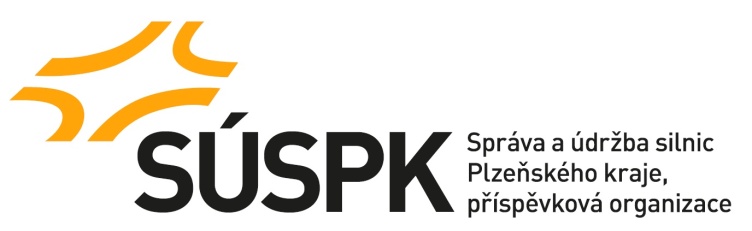 Kupní smlouva„Kamenivo pro SÚSPK (2022) - 3. Jih“uzavřená dle ustanovení § 2079 a násl. zák. č. 89/2012 Sb., občanského zákoníkučíslo kupní smlouvy kupujícího: 		     číslo kupní smlouvy prodávajícího:	     Tato kupní smlouva je uzavřena na základě výsledku otevřeného řízení veřejné zakázky evidované na profilu zadavatele pod systémovým číslem: P21V00000797.Smluvní stranySpráva a údržba silnic Plzeňského kraje, p.o. (dále jen „SÚSPK“)zapsaná v obchodním rejstříku pod sp. zn.: Pr 737 vedenou u Krajského soudu v Plznisídlo:			Koterovská 462/162, Koterov, 326 00 Plzeňstatutární orgán 	Ing. Miroslav Doležal, generální ředitelIČO:			72053119		DIČ:	CZ72053119telefon:			377 172 101		e-mail:	posta@suspk.euKontaktní osoba: Miroslav Ulašín ml., tel.: +420 773 791 171, e-mail: miroslav.ulasinm@suspk.eudále jen „kupující“anázev prodávajícíhozapsaná v obchodním rejstříku pod sp. zn.:       vedenou u      sídlo:		     zastoupen/á:	     IČO:	     	DIČ:       e-mail:		     telefon:		     datová schránka:	     kontaktní osoba ve věcech technických:      , tel.:      , e-mail:      korespondenční adresa, je-li odlišná od sídla:      dále jen „prodávající“Účel kupní smlouvyÚčelem této kupní smlouvy je koupě předmětu koupě realizovaná dle potřeby kupujícího na základě pokynů čímž budou zabezpečeny průběžné dodávky kameniva dle potřeb kupujícího po dobu trvání této kupní smlouvy.Kupujícímu na základě této kupní smlouvy nevzniká povinnost odebrat, resp. objednat předmět koupě v předpokládaném množství, a to s ohledem na skutečnost, že se jedná pouze o kvalifikovaný odhad. Kupující tedy není povinen koupit prostřednictvím pokynů celé předpokládané množství předmětu koupě dle ZD, a pokud neodebere předpokládané množství, tak prodávajícímu nevzniká nárok na jakékoliv plnění za neodebrané množství, zejména úhrada kupní ceny za neodebrané množství nebo náhrada škody v podobě ušlého zisku za neodebrané množství. Předmět kupní smlouvyProdávající se zavazuje, že kupujícímu odevzdá věc, která je předmětem koupě a umožní mu nabýt vlastnické právo k ní a na základě které se kupující zavazuje, že věc převezme a zaplatí za ni prodávajícímu kupní cenu. Jednotlivá dílčí plnění kupní smlouvy budou realizována na základě jednotlivých pokynů kupujícího dle čl. 3 této kupní smlouvy. Na základě jednotlivých pokynů se prodávající zavazuje dodávat kupujícímu dále v této kupní smlouvě specifikovaný předmět koupě.Předmět koupě: kamenivofrakce 4/8;frakce 16/32;frakce 32/63;frakce 63/125.Předmět koupě dle čl. 2.2.1. písm. a) a b) této kupní smlouvy (frakce 4/8) bude splňovat následující podmínky:musí být vhodné pro použití s rychleštěpnou kationaktivní asfaltovou emulzí o obsahu 65% asfaltu;musí být vhodné pro asfaltové směsi povrchové vrstvy pozemních komunikací dle ČSN EN 13043;musí být vhodné pro nátěry v souladu s podmínkami stanovenými v ČSN EN 12271;musí být vhodné pro postřiky dle ČSN 736129;musí být vhodné k použití jako zdrsňující posypový materiál a zejm. odpovídat požadavkům vyhlášky č. 104/1997 Sb. a požadavkům Technických podmínek TP 116, schválených Ministerstvem dopravy;musí splňovat požadavky TP 116 Příloha 2 – Standard pro zdrsňující posypové materiály – D: Limit škodlivin ve zdrsňujících materiálech.Předmět koupě dle čl. 2.2.1. písm. c), d) a e) této kupní smlouvy (frakce 16/32, frakce 32/63 a frakce 63/125) bude splňovat následující podmínky:musí být vhodné pro použití jako stavební materiál.Prodávající prohlašuje, že předmět koupě má vlastnosti stanovené v tomto článku shora a je způsobilý k použití k výše uvedeným účelům.Součástí každé dodávky bude odpovídající dodací (vážní) list, na základě kterého se bude předmět koupě  fakturovat kupujícímu a na základě čeho bude kupujícím průběžně uhrazen.Pokyny a jejich náležitostiKupující písemně (e-mailem) popř. telefonicky (obojí lze učinit výhradně na uvedené kontakty prodávajícího v čl. 4.5. této kupní smlouvy) předá prodávajícímu pokyn, kterým specifikuje požadavky na dílčí plnění prodávajícího kupujícímu dle této kupní smlouvy (dále jen „pokyn“).Pokyn je ze strany prodávajícího přijat k okamžiku ukončení telefonického hovoru, který byl prodávajícím přijat, a ve kterém byl udělen pokyn nebo okamžikem odeslání emailu s pokynem kupujícím prodávajícímu na email uvedený v čl. 4.5 této kupní smlouvy. Prodávající může odmítnout pokyn pouze z důvodu vyšší moci, a to do 24 hodin od jeho obdržení (lhůta běží pouze v pracovních dnech, mimo pracovní dny se běh lhůty přerušuje).    Sjednává se, že jednotlivý pokyn bude vždy minimálně na množství 5 tun předmětu koupě, nebude-li konkrétně dohodnuto jinak.Nezbytnými náležitostmi pokynu jsou: doba odběru (následující pracovní den od přijetí pokynu prodávajícím dle čl. 3.2. této kupní smlouvy; nebude-li dohodnuto jinak, s ohledem na schopnosti výrobních kapacit v daném okamžiku);konkrétní druh a množství předmětu koupě;název a číslo střediska kupujícího;případně konkrétní místo odběru (je-li v čl. 4.2. této kupní smlouvy více odběrných míst).Nebude-li následně po realizaci jednotlivého pokynu dodací (vážní) list odpovídat obsahu pokynu, nebude ze strany zástupce kupujícího podepsán a nebude se tedy moci stát následnou přílohou faktury a taková dodávka nebude kupujícím převzata ani proplacena, nebude-li možno, aby se zástupci uvedení v čl. 4.5. a 4.6. této kupní smlouvy dohodli operativně (změnou pokynu, vytvořením nového pokynu).Místa plnění a oprávněné osobyZdrojem předmětu koupě je lom na adrese:prodávající doplní konkrétní adresu lomu, popř. GPS Odběr předmětu koupě bude umožněn z provozovny (lomu, skládky apod.) na adrese: prodávající doplní konkrétní adresu odběrného místa, vč. GPS souřadnicZměna zdroje předmětu koupě dle čl. 4.1. a změna odběrného místa dle čl. 4.2. této kupní smlouvy je možná pouze s písemným souhlasem kupujícího.Kupující požaduje dodání předmětu koupě bez dopravy, tj. v místě odběru kameniva dle čl. 4.2. této kupní smlouvy.Osoby oprávněné k udělování pokynů dle čl. 3 této kupní smlouvy za kupujícího jsou:Miroslav Ulašín ml., tel. +420 773 791 171, e-mail: miroslav.ulasinm@suspk.euJiří Slapnička, tel. +420 724 973 109, e-mail: jiri.slapnicka@suspk.eu Osobou oprávněnou k přijímání a zpracovávání pokynů dle čl. 3 této kupní smlouvy za prodávajícího je/jsou:     , tel. +420      , e-mail:       (lze doplnit i více osob)Případné změny oprávněných osob budou oznámeny druhé smluvní straně písemně, a taková změna bude aplikována do smluvního vztahu bez nutnosti uzavření dodatku k této kupní smlouvě.Kupní cenaCena odběru 1t předmětu koupě v místě odběru (bez dopravy) je uvedena v příloze č. 1 této kupní smlouvy. V jednotkové ceně za odběr předmětu koupě v místě odběru dle čl. 4.2. této kupní smlouvy jsou obsaženy veškeré náklady prodávajícího související s dodáním předmětu koupě v místě odběru (náložné, související dokumentace apod.).Všechny ceny jsou uvedeny v Kč a bez DPH.DPH bude účtována v souladu s právními přepisy platnými ke dni uskutečnění zdanitelného plnění.Platební podmínkyKupní cena bude prodávajícím účtována řádným daňovým dokladem (dále jen „faktura“). Každá faktura musí obsahovat číslo kupní smlouvy kupujícího a musí k ní být přiloženy všechny dodací (vážní) listy za fakturované období. Kopie dodacích (vážních) listů spolu s fakturou budou zaslány ve formátu PDF na adresu: posta@suspk.eu, a to samostatně v jednom e-mailu. Doručena nejdéle do pěti (5) pracovních dnů od počátku nového měsíce následujícího po měsíci, který bude fakturou vyúčtován.Fakturace bude vystavena měsíčně, a to za všechny odběry realizované v daném měsíci z této kupní smlouvy dle jednotlivých odběrných míst. Faktura musí splňovat veškeré náležitosti dle této kupní smlouvy a náležitosti řádného účetního a daňového dokladu ve smyslu zák. č. 563/1991 Sb., o účetnictví a zák. č. 235/2004 Sb., o dani z přidané hodnoty (dále jen „ZDPH“). V opačném případě má kupující právo jej do 15 dnů od doručení vrátit k doplnění či opravě bez toho, že by nastalo prodlení s úhradou kupní ceny. Vrácením faktury k opravě se přeruší lhůta splatnosti a nová lhůta splatnosti začne běžet dnem doručení opravené faktury kupujícímu. Podkladem pro vystavení faktury a současně její přílohou budou řádně vyplněné dodací (vážní) listy potvrzené osobou k tomu oprávněnou za kupujícího (osoba oprávněná je v tomto případě řidič služebního vozidla, které bude označeno typickým logem kupujícího).Splatnost kupní ceny činí třicet (30) dní ode dne doručení faktury kupujícímu.Smluvní strany se dohodly, že pohledávku na zaplacení kupní ceny je prodávající oprávněn postoupit na třetí osobu pouze s předchozím písemným souhlasem kupujícího.Prodávající se zavazuje, že na jím vydaném daňovém dokladu bude uvedeno pouze číslo tuzemského bankovního účtu, které je správcem daně zveřejněno způsobem umožňujícím dálkový přístup (§ 98 písm. d)  ZDPH).  V případě, že daňový doklad bude obsahovat jiný než takto zveřejněný tuzemský bankovní účet, má kupující právo ponížit platbu prodávajícímu uskutečňovanou na základě této kupní smlouvy o příslušnou částku DPH a současně je oprávněn odvést částku DPH z příslušného plnění přímo na účet finančnímu úřadu. Smluvní strany si sjednávají, že takto prodávajícímu nevyplacenou částku DPH odvede správci daně sám kupující v souladu s ustanovením § 109a ZDPH.V případě, že se prodávající stane tzv. nespolehlivým plátcem DPH ve smyslu §106a ZDPH, je kupující oprávněn odvést částku DPH z příslušného plnění přímo na účet finančnímu úřadu, a to v návaznosti na §109 a §109a ZDPH. V takovém případě tuto skutečnost kupující oznámí prodávajícímu a úhradou DPH na účet finančního úřadu se pohledávka prodávajícího za kupujícím v částce uhrazené DPH považuje bez ohledu na další ustanovení této kupní smlouvy za uhrazenou. Skutečnost, že se prodávající stal tzv. nespolehlivým plátcem DPH bude ověřena z veřejně dostupného registru Registru plátců DPH a identifikovaných osob, což prodávající výslovně akceptuje a nebude činit sporným.Nad rámec výše uvedeného bude akceptována E-faktura. E-faktura je dle Evropské směrnice 2014/55/EU faktura, která byla vystavena, předána a přijata ve strukturovaném elektronickém formátu, jenž umožňuje její automatizované a elektronické zpracování, a je v souladu s evropskou normou pro elektronickou fakturaci EN 16931-1:2017.Dodací podmínkyDoba plnění: následující pracovní den od přijetí pokynu prodávajícím dle čl. 3.2. této kupní smlouvy; nebude-li dohodnuto jinak. Předmět koupě bude prodávajícím kupujícímu odevzdán v dohodnutém místě (tj. v místě odběru dle čl. 4.2. této kupní smlouvy) po předchozí dohodě o přesném termínu odběru (dodání) mezi osobami uvedenými v návrhu smlouvy dle čl. 3  nebo v čl. 4.5. a 4.6. této kupní smlouvy a osoby oprávněné k převzetí předmětu koupě a potvrzení dodacího (vážního) listu za kupujícího vč. údajů, jež musí být uvedeny na dodacím (vážním) listu. Předání a převzetí plnění bude potvrzeno oběma stranami na dodacím (vážním) listě.Prodávající je povinen odevzdat předmět koupě v souladu s podmínkami dle  čl. 2. této kupní smlouvy.Prodávající je povinen při odevzdání předmětu koupě předat kupujícímu: doklad o původu kameniva;dodací (vážní) list – bude obsahovat; druh a množství předmětu koupě;č. střediska kupujícího nebo název střediska pro kterého je materiál odebírán, hůlkovým písmem vyplněné jméno a příjmení osoby, která fakticky převezme předmět koupě, reg. značku vozidla použitého k odběru.Prodávající se zavazuje zajistit vlastním nákladem provedení všech potřebných zkoušek nezbytných pro užívání předmětu koupě, pokud je jejich provedení právními předpisy nebo touto kupní smlouvou požadováno a na výzvu do pěti pracovních dnů předložit tyto doklady kupujícímu.Záruka za jakostProdávající se zavazuje, že si předmět koupě zachová vlastnosti uvedené v čl. 2. kupní smlouvy po dobu dvou (2) let.Záruční doba počíná běžet dnem odevzdání předmětu koupě kupujícímu.Práva z vadného plnění a smluvní pokutyPředmět koupě má vady, nemá-li vlastnosti uvedené v čl. 2. této kupní smlouvy. Za vadu se považují i vady v dokladech dle čl. 7.4. a 7.5. této kupní smlouvy.Při uplatňování práv z vadného plnění se použijí ustanovení § 2099 a násl. o.z.Kupující má právo si ověřit jakost dodaného předmětu koupě v nezávislé laboratoři. Vzorek musí být odebrán v místě odběru dle čl. 4.2. této kupní smlouvy nebo v místě zdroje kameniva dle čl. 4.1. této kupní smlouvy nebo přímo z nákladního prostoru dopravního prostředku (před jeho složením na sjednaném místě) a musí být zabezpečen proti následné manipulaci. Pokud jakost předmětu koupě nebude v souladu s touto kupní smlouvou, zavazuje se prodávající uhradit kupujícímu náklady spojené s ověřením jakosti předmětu koupě a smluvní pokutu ve výši 10.000,- Kč za každý takový případ. Současně vznikne nárok kupujícího z titulu odpovědnosti za vady předmětu koupě.Kupující má vůči prodávajícímu nárok na smluvní pokutu, pokud je prodávající v prodlení se splněním pokynu, a to ve výši 0,1 % z ceny předmětu koupě dle pokynu, s jehož splněním je prodávající v prodlení, a to za každý započatý den prodlení.Smluvní pokuty dle této kupní smlouvy se stávají splatnými dnem, který je uveden ve Výzvě k úhradě pokuty.Ustanovením o smluvních pokutách v této kupní smlouvě nejsou dotčeny nároky na náhradu škody vzniklé z porušení povinnosti, ke které se smluvní pokuta vztahuje.Osobní údaje zástupců a kontaktních osob, závazek mlčenlivostiSmluvní strany berou na vědomí, že v souvislosti s uzavřením a plněním této kupní smlouvy dochází za účelem zajištění komunikace při plnění kupní smlouvy k vzájemnému předání osobních údajů zástupců a kontaktních osob smluvních stran v rozsahu: jméno, příjmení, akademické tituly apod., telefonní číslo a e-mailová adresa.Smluvní strany se zavazují informovat fyzické osoby, jejichž osobní údaje uvedly v kupní smlouvě, případně v souvislosti s plněním této kupní smlouvy poskytly druhé smluvní straně o takovém způsobu zpracování jejich osobních údajů a současně o jejich právech, jež jako subjekt údajů v souvislosti se zpracováním svých osobních údajů mají, tj. zejm. podat kdykoli proti takovému zpracování námitku.Smluvní strany se zavazují dodržovat mlčenlivost o osobních údajích, o kterých se dozví v souvislosti s plněním této kupní smlouvy nebo s nimi v souvislosti s touto kupní smlouvou přijdou do styku. Smluvní strany jsou rovněž povinny zachovávat mlčenlivost o všech bezpečnostních opatřeních, jejichž zveřejnění by ohrozilo zabezpečení osobních údajů. Smluvní strany se současně zavazují zajistit, že budou v rámci smluvního vztahu založeného touto kupní smlouvou uplatňovat zásady stanovené v nařízení Evropského Parlamentu a Radu (EU) 2016/679 ze dne 27. dubna 2016, o ochraně fyzických osob v souvislosti se zpracováním osobních údajů a volném pohybu těchto údajů a o zrušení směrnice 95/46/ES (obecné nařízení o ochraně osobních údajů), které nabylo účinnosti dne 25. 5. 2018 (dále jen „Obecné nařízení“ nebo rovněž „GDPR“). Povinnost mlčenlivosti trvá i po ukončení účinnosti této kupní smlouvy.Smluvní strany se zavazují zajistit, že jejich zaměstnanci a další osoby, které přijdou do styku s osobními údaji v souvislosti s plněním této kupní smlouvy, budou zavázáni k mlčenlivosti ve stejném rozsahu, jakou jsou povinností mlčenlivosti zavázány smluvní strany dle této kupní smlouvy.Za porušení závazku mlčenlivosti dle této kupní smlouvy se nepovažuje poskytnutí osobních údajů třetí straně, které je nezbytné pro plnění kupní smlouvy nebo plnění povinnosti stanovené právním předpisem nebo které bylo učiněno se souhlasem subjektu údajů.Postupy a opatření se kupující zavazuje dodržovat po celou dobu trvání skartační lhůty ve smyslu § 2 písm. s) zákona č. 499/2004 Sb. o archivnictví a spisové službě a o změně některých zákonů, ve znění pozdějších předpisů.Smluvní strany se zavazují, že při správě a zpracování osobních údajů budou dále postupovat v souladu s aktuální platnou a účinnou legislativou.Doba trvání kupní smlouvyÚčinnost této kupní smlouvy se sjednává na dobu určitou, a to od 01. 05. 2022 do okamžiku kdy souhrnná kupní cena ze všech jednotlivých plnění na základě pokynů dle čl. 3  této kupní smlouvy dosáhne částky              ...........................,- Kč bez DPH, nejpozději však do 30. 04. 2023.Prodávající nesmí plnit z pokynu v případě, že by souhrn kupních cen z jednotlivých plnění na základě předchozích pokynů dle čl. 3 této kupní smlouvy přesáhl částku  ........................,- Kč bez DPH.O naplnění limitu .........................,- Kč bez DPH prodávající kupujícího vyrozumí.Kupující je oprávněn ukončit tuto smlouvu výpovědí bez výpovědní doby, pokud bude prodávající v prodlení se splněním pokynu o více než 5 dnů, odmítne pokyn z důvodu vyšší moci nebo dodá kupujícímu vadné plnění. Prodávající je oprávněn ukončit tuto smlouvu výpovědí bez výpovědní doby, pokud bude kupující v prodlení se zaplacením jakékoliv části kupní ceny o více než 30 dnů. Prodávající není oprávněn dát výpověď kupujícímu podle předchozí věty v případě, že prodávající odmítl zaplatit část kupní ceny z důvodu vadného plnění.  Závěrečná ustanoveníPro prodávajícího i kupujícího  jsou závazné Obchodní podmínky Správy a údržby silnic Plzeňského kraje, p.o., verze 1.1. platné od 17.02.2020, které jsou publikované a veřejně přístupné na webových stránkách kupujícího v sekci „dokumenty ke stažení“: http://www.suspk.eu/o-nas-a/formulare-ke-stazeni/ (dále jen „Obchodní podmínky“). Jednotlivá ujednání této kupní smlouvy mají vždy v případě rozporu s Obchodními podmínkami přednost a smluvní vztah se tedy bude vždy řídit prioritně ustanoveními kupní smlouvy.Tuto kupní smlouvu lze měnit či doplňovat pouze písemnými dodatky, očíslovanými a podepsanými oběma stranami. Prodávající na sebe přebírá nebezpečí změny okolností ve smyslu ust. § 1765 odst. 2 o.z.Smluvní strany berou na vědomí, že tato kupní smlouva včetně všech jejích příloh podléhá povinnému zveřejnění zejm. podle zák. č. 340/2015 Sb., zákon o registru smluv.Prodávající je povinen sdělit kupujícímu osobní údaje, údaje naplňující parametry obchodního tajemství a další údaje resp. části kupní smlouvy (příloh), jejichž uveřejnění je zvláštním právním předpisem vyloučeno, spolu s odkazem na konkrétní normu takového zvláštního právního předpisu a konkrétní důvody zákazu uveřejnění těchto částí. Řádně a důvodně označené části kupní smlouvy (příloh) nebudou uveřejněny, popř. budou před uveřejněním znečitelněny. Kupující před zveřejněním kupní smlouvy znečitelní osobní údaje v souladu s metodickým návodem k aplikaci zákona o registru smluv vydaným Ministerstva vnitra.Splnění povinnosti uveřejnit tuto kupní smlouvu dle zák. č. 340/2015 Sb. zajistí kupující.Prodávající je povinen uveřejnit tuto kupní smlouvu v souladu s ust. § 5 odst. 1 zák. č. 340/2015 Sb. nejpozději do 3 měsíců od jeho uzavření, nebude-li tato kupní smlouva zveřejněna kupujícím nejpozději do jednoho měsíce po jejím uzavření.Tato kupní smlouva je vyhotovena v elektronické podobě, se zaručenými elektronickými podpisy zástupců smluvních stran založenými na kvalifikovaném certifikátu. Smluvní strany se dohodly, že plnění, jež je v souladu s obsahem této kupní smlouvy a bylo případně poskytnuto prodávajícím v době mezi uzavřením této kupní smlouvy a nabytím její účinnosti, je považováno za plnění dle této kupní smlouvy. Nárok na odpovídající protiplnění ze strany kupujícího však nevznikne prodávajícímu dříve než dnem nabytí účinnosti této kupní smlouvy. Prodávající není oprávněn fakturovat před nabytím účinnosti této kupní smlouvy.Tato kupní smlouva je uzavřena dnem podpisu poslední smluvní strany a nabývá účinnosti dle čl. 11. odst. 11.1. této kupní smlouvy, za předpokladu předchozího zveřejnění v registru smluv dle  zák. č. 340/2015 Sb., o registru smluv.Příloha č. 1 – jednotkové ceny a místa plnění, tj. místa odběrukupující:								prodávající:___________________________				___________________________Správa a údržba silnic Plzeňského kraje, p.o.		název prodávajícíhoIng. Miroslav Doležal, generální ředitel				jméno příjmení, funkcepodepsáno elektronicky						podepsáno elektronicky			